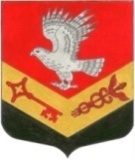 МУНИЦИПАЛЬНОЕ ОБРАЗОВАНИЕ«ЗАНЕВСКОЕ ГОРОДСКОЕ ПОСЕЛЕНИЕ»ВСЕВОЛОЖСКОГО МУНИЦИПАЛЬНОГО РАЙОНАЛЕНИНГРАДСКОЙ ОБЛАСТИСОВЕТ ДЕПУТАТОВ ЧЕТВЕРТОГО СОЗЫВАРЕШЕНИЕ29.01.2020 года										 № 06гп.Янино-1О внесении изменений в Переченьавтомобильных дорог общего пользованияместного значения МО «Заневское городскоепоселение» от 20.12.2018 № 77 	 В соответствии с Федеральным законом от 06.10.2003 № 131-ФЗ «Об общих принципах организации местного самоуправления в Российской Федерации», пунктом 5 части 1 статьи 13 Федерального закона от 08.11.2007 № 257-ФЗ «Об автомобильных дорогах и о дорожной деятельности в Российской Федерации и о внесении изменений в отдельные законодательные акты Российской Федерации», на основании Порядка утверждения перечня автомобильных дорог общего пользования местного значения МО «Заневское городское поселение» и внесения в него изменений, утвержденным решением совета депутатов МО «Заневское городское поселение» от 20.12.2018 № 75, Уставом муниципального образования «Заневское городское поселение» Всеволожского муниципального района Ленинградской области совет депутатов принялРЕШЕНИЕ: 1. Внести изменения и дополнить Перечень автомобильных дорог общего пользования местного значения муниципального образования «Заневское городское поселение» Всеволожского района Ленинградской области, утвержденный решением совета депутатов МО «Заневское городское поселение» от 20.12.2018 № 77, согласно приложению.2. Администрации МО «Заневское городское поселение» в 2020 году:2.1. Продолжить проведение инвентаризации автомобильных дорог общего пользования местного значения в границах населенных пунктов поселения (далее – автомобильные дороги);	 2.2. Продолжить работы по изготовлению актуальных технических паспортов на автомобильные дороги муниципального образования «Заневское городское поселение» Всеволожского муниципального района Ленинградской области;2.3. При выявлении бесхозяйных автомобильных дорог изготовить технические паспорта и осуществить постановку на учет бесхозяйного имущества.3. Опубликовать данное решение в газете «Заневский вестник».4. Решение вступает в силу после его официального опубликования.5. Контроль за исполнением настоящего решения возложить на постоянно действующую депутатскую комиссию по промышленности, сельскому хозяйству, жилищно-коммунальному хозяйству, транспорту, связи и благоустройству. Глава муниципального образования					В.Е. КондратьевПриложение к решениюот 29.01.2020  № 06Дополнение к Перечню автомобильных дорог общего пользования местного значения муниципального образования «Заневское городское поселение»Всеволожского района Ленинградской области№п/пНаименование населённого пункта и адрес автомобильной дорогиСобственник/ балансодержательПротяжённость (км)Тип покрытияТип покрытия№п/пНаименование населённого пункта и адрес автомобильной дорогиСобственник/ балансодержательПротяжённость (км)Асфальтбетон (км)Грунто-вое(км)26.Ленинградская область, Всеволожский муниципальный район, Заневское городское поселение, деревня Кудрово, ул. СтоличнаяАдминистрация МО «Заневское городское поселение»0,8020,802-27.Ленинградская область, Всеволожский район, д. Янино-1, объездная №5Администрация МО «Заневское городское поселение»2,72,7-